Secretaria AcadémicaAviso de Privacidad simplificado de la base de datos personales de Oficina de Cooperación e InternacionalizaciónLa Universidad Autónoma del Carmen es responsable del tratamiento y protección de los datos personales que nos proporcione, conforme a lo dispuesto por la Ley de Protección de Datos Personales en Posesión de Sujetos Obligados del Estado de Campeche y demás normatividad aplicable.Sus datos personales serán utilizados con la finalidad de llevar a cabo el proceso o trámite de Formato de Inscripción y Homologación Cursos de Movilidad Internacional, Programa de Doble Titulación Estudiantes visitantes.En caso de que no desee que sus datos personales sean tratados para este fin, usted puede manifestarlo en el formato ARCO que se encuentra en la sección de formatos institucionales.Se podrán transferir sus datos personales, en su caso a departamentos educativos internos y/o externos, con la finalidad de dar seguimiento al trámite de Homologación de Movilidad Internacional y Programa de Doble Titulación.Para mayor información acerca del tratamiento y de los derechos que puede hacer valer, usted puede acceder al aviso de privacidad integral a través de www.unacar.mxAl tachar este cuadro doy mi consentimiento para el uso de mis datos personales y acepto haber leído y entendido el aviso de privacidad.Firma y nombre de consentimiento          C.c.p. ExpedienteC.c.p. Facultad 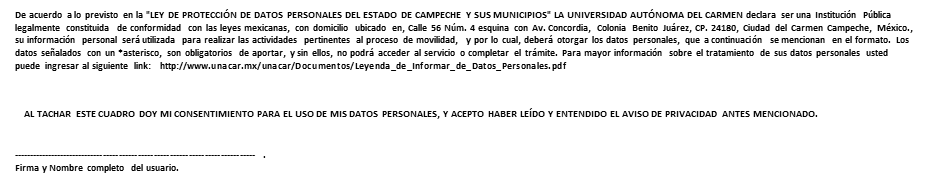 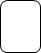 Información Personal del EstudianteInformación Personal del EstudianteInformación Personal del EstudianteInformación Personal del EstudianteNombre (s)FotoApellidosFotoFecha de nacimientoFotoLugar de NacimientoFotoDomicilioDomicilioDomicilioC.P.Teléfono FijoCelularCorreo ElectrónicoCorreo Electrónico# Póliza de seguroCompañía de SeguroCompañía de Seguro#  de pasaporteClabe InterbancariaNúmero de CuentaNúmero de CuentaBancoInformación de SaludInformación de SaludInformación de SaludInformación de SaludAlergiasAlergiasTipo de alergiaSi              NoTipo de alergiaPadece alguna enfermedadPadece alguna enfermedadTipo de enfermedadSi              NoTipo de enfermedadGrupo SanguineoGrupo SanguineoTipo de medicamentosTipo de medicamentosPersonas para contactar en caso de emergenciaPersonas para contactar en caso de emergenciaPersonas para contactar en caso de emergenciaContacto 1Contacto 1Contacto 1Nombre (s)Apellidos ParentescoCorreo electrónicoDomicilioTeléfono FijoTeléfono CelularContacto 2Contacto 2Contacto 2Nombre (s)Apellidos ParentescoCorreo electrónicoDomicilioTeléfono FijoTeléfono CelularDatos de la Universidad de procedenciaDatos de la Universidad de procedenciaDatos de la Universidad de procedenciaDatos de la Universidad de procedenciaDatos de la Universidad de procedenciaDatos de la Universidad de procedenciaDatos de la Universidad de procedenciaDatos de la Universidad de procedenciaUniversidadPaísCiudadCiudadCiudadNombre del Representante de la Oficina de Internacionalización o Área a finCorreo electrónicoTeléfonoFacultad en la que está inscritoFacultad en la que está inscritoPrograma EducativoPrograma EducativoPrograma EducativoPrograma EducativoCiclo escolar Ciclo escolar Semestre que cursaSemestre que cursaCiclo escolar Ciclo escolar Semestre que cursaSemestre que cursa% de Currícula% de CurrículaPromedio GeneralPromedio GeneralFecha de inicio de la estanciaFecha de inicio de la estanciaFecha de inicio de la estanciaFecha de inicio de la estanciaFecha de término de la estanciaFecha de término de la estanciaFecha de término de la estanciaFecha de término de la estanciaHomologación de cursosHomologación de cursosHomologación de cursosHomologación de cursosHomologación de cursosHomologación de cursosHomologación de cursosHomologación de cursosHomologación de cursosNo.Cursos de la universidad OrigenHorasCréditosClaveCursos de la universidad destinoHorasCréditosPrimer Semestre1Primer Semestre2Primer Semestre3Primer Semestre4Primer Semestre5Primer Semestre6Segundo semestre7Segundo semestre8Segundo semestre9Segundo semestre10Segundo semestre11Segundo semestre12Segundo semestre13Tercer Semestre14Tercer Semestre15Tercer Semestre16Tercer Semestre17Tercer Semestre18Tercer Semestre19Tercer Semestre20Nombre y firma del estudianteNombre y firma del estudianteNombre y firmaSecretario AdministrativoNombre y firmaSecretario AdministrativoNombre y firmaTutorNombre y firmaGestorNombre y firmaGestorVo. Bo.AutorizaciónNombre, firma y selloDirector de la facultadNombre y firmaComité Académico de Doble TitulaciónNombre(s) y firma(s)Comité Académico de Doble Titulación Nombre(s) y firma(s)Comité Académico de Doble Titulación Nombre(s) y firma(s)Comité Académico de Doble Titulación